Μήνυμα Δημάρχου Λευκάδας για τον εορτασμό της 25ης ΜαρτίουΛευκαδίτισσες και Λευκαδίτες,Η 25η Μαρτίου είναι ημέρα τιμής για τον Ελληνισμό και τη Χριστιανοσύνη και ταυτόχρονα ημέρα εθνικής μνήμης και υπερηφάνειας. Κοινό μήνυμα του διπλού εορτασμού, εθνικού και θρησκευτικού, είναι η πίστη.Η Επανάσταση του 1821 αποτελεί διαχρονικό σύμβολο, ιστορικό χρέος και παρακαταθήκη στις επόμενες γενιές για ελευθερία, ανεξαρτησία, αυτοδιάθεση. Ας είναι φωτεινό παράδειγμα και πυξίδα που θα μας καθοδηγεί στις κρίσιμες και δύσκολες συνθήκες που διαμορφώνονται σε ευρωπαϊκό και παγκόσμιο επίπεδο από τον πόλεμο στην Ουκρανία. Η ισχυρή πίστη στις πανανθρώπινες αξίες της ειρήνης, της ελευθερίας, της αλληλεγγύης είναι η μόνη απάντηση στις καταστροφικές επιπτώσεις κάθε πολέμου. Τιμώντας τις ιστορικές παρακαταθήκες του έθνους μας και προχωρώντας με αυτές στο μέλλον εύχομαι Χρόνια πολλά σε όλες τις Ελληνίδες και σε όλους τους Έλληνες.Ο Δήμαρχος ΛευκάδαςΧαράλαμπος Δ. Καλός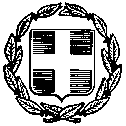 ΕΛΛΗΝΙΚΗ ΔΗΜΟΚΡΑΤΙΑ      ΝΟΜΟΣ ΛΕΥΚΑΔΑΣ      ΔΗΜΟΣ ΛΕΥΚΑΔΑΣ                  Λευκάδα 25 Μαρτίου 2022 